       Общероссийская общественная организация 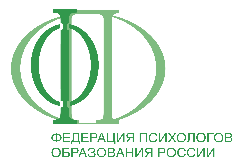 	                         «Федерация психологов образования России»                            125009, г. Москва,  ул. Моховая, д.9, корп. «В» тел./ факс: (495) 623-26-63, www.rospsy.ru, rospsy@mail.ruСОСТАВРедакционного совета сетевого журнала«Вестник практической психологии образования»Рубцов Виталий Владимирович– действительный член Российской академии образования, президент федерального государственного бюджетного образовательного учреждения высшего образования «Московский государственный психолого-педагогический университет», Президент ФПО России АлехинаСветлана Владимировна– проректор по инклюзивному образованию  федерального государственного бюджетного образовательного учреждения высшего образования «Московский государственный психолого-педагогический университет», Вице-Президент ФПО России Асмолов Александр Григорьевич – академик Российской академии образования, директор по исследованиям развития человека Департамента психологии факультета социальных наук ФГАОУ ВО «Национальный исследовательский университет «Высшая школа экономики», член Президиума ФПО РоссииАндрущенкоТатьяна Юрьевна– декан факультета психолого-педагогического и социального образования федерального государственного бюджетного образовательного учреждения высшего образования «Волгоградский государственный социально-педагогический университет», член Президиума ФПО РоссииВолковаЕлена Николаевна– директор Института психологии федерального государственного бюджетного образовательного учреждения высшего образования «Российский государственный педагогический университет им. А.И. Герцена» , член Президиума ФПО РоссииДозорцеваЕлена Георгиевна–  главный научный сотрудник, и.о. руководителя Лаборатории психологии детского и подросткового возраста федерального государственного бюджетного учреждения «Национальный медицинский исследовательский центр психиатрии и наркологии им. В.П. Сербского» Министерства здравоохранения Российской Федерации, член Президиума ФПО РоссииДубровинаИрина Владимировна– действительный член Российской академии образования,Главный научный сотрудник Психологического института Российской академии образования почетный член ФПО России, член Президиума ФПО РоссииЖуравлев Анатолий Лактионович –академик РАО, научный руководитель Института психологии Российской академии наук, член Президиума ФПО РоссииЗабродинЮрий Михайлович– советник при ректорате федерального государственного бюджетного образовательного учреждения высшего образования «Московский государственный психолого-педагогический университет», член Президиума ФПО РоссииЗинченкоЮрий Петрович– президент Российской академии образования, декан факультета психологии федерального  государственного образовательного учреждения высшего профессионального образования «Московский государственный университет имени М.В. Ломоносова» , член Президиума ФПО РоссииКлюеваТатьяна Николаевна – директор государственного бюджетного учреждения дополнительного профессионального образования Самарской области «Региональный социопсихологический центр», член Президиума ФПО РоссииКуприяноваТатьяна Викторовна– заместитель председателя Общероссийского профсоюза работников народного образования и науки  Российской Федерации, член Президиума ФПО РоссииМарголисАркадий Аронович– врио ректора федерального государственного бюджетного образовательного учреждения высшего образования «Московский государственный психолого-педагогический университет», Вице-президент ФПО России Метелькова Елена Ивановна– советник ректора федерального государственного автономного образовательного  учреждения высшего образования «Национальный исследовательский университет «Высшая школа экономики», Вице-Президент ФПО РоссииМинюрова Светлана Алигарьевна – ректор федерального государственного бюджетного образовательного учреждения высшего профессионального образования «Уральский государственный педагогический университет», член Президиума ФПО РоссииОлтаржевскаяЛюбовь Евгеньевна– директор государственного бюджетного учреждения города Москвы «Городской психолого-педагогический центр Департамента образования города Москвы», член Президиума ФПО РоссииРоманова  Евгения Сергеевна– директор института Психологии, социологии и социальных отношений государственного автономного образовательного учреждения высшего образования города Москвы «Московский городской педагогический университет», член Президиума ФПО РоссииСемьяГалина Владимировна– член Координационного совета при Президенте Российской Федерации по реализации Национальной стратегии действий в интересах детей на 2012-2017 годы, руководитель рабочей группы «Равные возможности для детей, нуждающихся в особой заботе государства», член Президиума ФПО РоссииУдинаТатьяна Николаевна – директор муниципального бюджетного учреждения «Центр психолого-педагогической, медицинской и социальной помощи «Содружество» города Чебоксары Чувашской Республики, член Президиума ФПО РоссииЧаусова Лариса Казимировна– директор государственного бюджетного учреждения Ростовской области «Центр психолого-педагогической, медицинской и социальной помощи», член Президиума ФПО РоссииШадриковВладимир Дмитриевич– профессор кафедры общей и экспериментальной психологии факультета социальных наук федерального государственного автономного образовательного  учреждения высшего образования «Национальный исследовательский университет «Высшая школа экономики» , член Президиума ФПО РоссииЯмбургЕвгений Александрович – действительный член Российской академии образования, директор государственного бюджетного образовательного учреждения города  Москвы «Школа № 109», член Президиума ФПО России